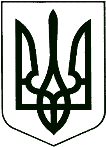 УЖГОРОДСЬКА МІСЬКА РАДАКОМУНАЛЬНЕ ПІДПРИЄМСТВО «ВИРОБНИЧЕ УПРАВЛІННЯВОДОПРОВІДНО-КАНАЛІЗАЦІЙНОГО ГОСПОДАРСТВАМІСТА УЖГОРОДА»КП «Водоканал м. Ужгорода»___________________________________________________________________________вул.Митна,1 м.Ужгород, 88000; тел./факс (0312) 64-35-03;e-mail: kanc@voda.uz.ua; код ЄДРПОУ 03344326Зауваження  від 15.03.2018р.Терлецька Ілдика ЗолтанівнаІлдика Золтанівна, КП «Водоканал м. Ужгорода» надає Вам  інформацію стосовно зауваження  наданого у заявці  для участі у   відкритому обговоренні 16 березня 2018р.  щодо  необхідності зміни встановлених тарифів на водопостачання та водовідведення на 2018 рік.Зауваження стосовно водовідведення ливневих (дощових)вод. Відповідно до Правил користування системами централізованого комунального водопостачання та водовідведення в населених пунктах України, затверджених Наказом Мінжитлокомунгоспу від 27.06.2008 № 190, та змін до нього, та Правил приймання стічних вод підприємств і організацій у комунальну систему каналізації м. Ужгорода № 132 від 20 02.2011р. КП «Водоканал м. Ужгорода» нараховує плату на об'єм стічних вод що   утворюється внаслідок випадання атмосферних опадів, сніготанення  всім споживачам, окрім населення. Адміністрація підприємства